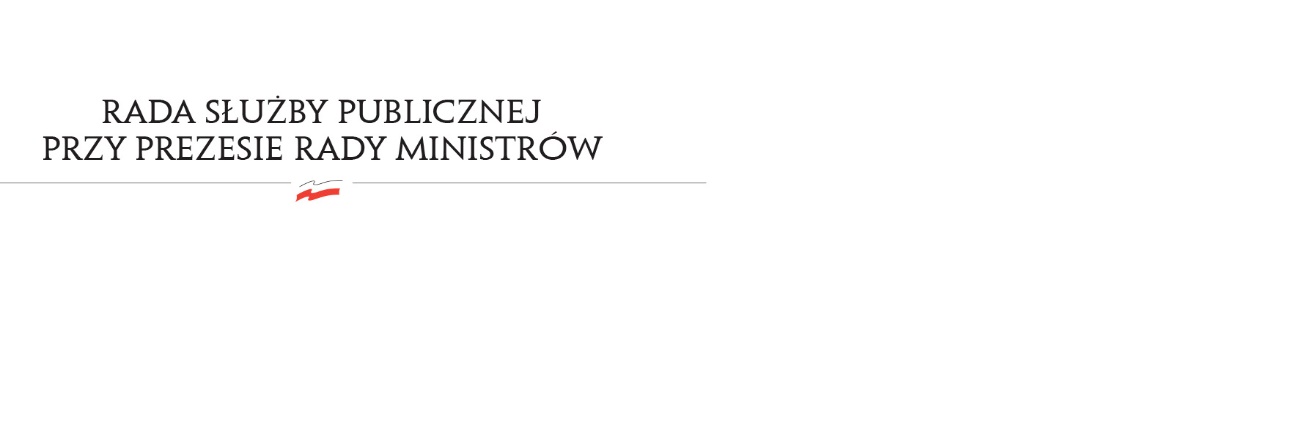 RSP.3613.12.2019.MB	                                                                                                            Uchwała nr 54Rady Służby Publicznejz dnia 10 grudnia 2019 rokuw sprawie: projektu zmiany Regulaminu Wyższej Komisji Dyscyplinarnej Służby CywilnejRada Służby Publicznej pozytywnie opiniuje projekt zmiany Regulaminu Wyższej Komisji Dyscyplinarnej Służby Cywilnej.